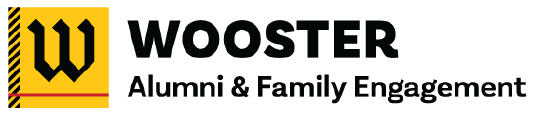 Affinity Group MemberSUMMARYThe College of Wooster supports several affinity groups for alumni. Alumni are encouraged to participate in affinity groups to connect with fellow alumni, engage with the College, and connect with current students. Affinity groups can fall into one of three categories, based on the emphasis or purpose of the group – identity-based groups (ex. LGTBQ+ Alumni of Wooster), career-based groups (ex. Legal Alumni of Wooster), or interest-based groups (ex. The W Association). ROLE DESCRIPTIONActively participate in affinity group activities, which includes attending group meetings and events, whenever possible.Help your affinity group(s) achieve their stated goal(s) each year.Help your affinity group(s) support the mission, vision, and values of The College of Wooster.Advocate for and work to improve the experiences of Wooster’s students and alumni.Share your Wooster experience, professional experience, and knowledge with current students by participating in alumni panels and networking events, serving as a mentor on Fighting Scots Career Connections and/or through APEX, and engaging with the campus community.VOLUNTEER TERMIndefinite. As a group member, you do not have specific duties other than actively participating in your group. If, at any time, you no longer want to be involved in an affinity group, you can let the group leadership or the Office of Alumni & Family Engagement know and we can remove you from that group.STAFF SUPPORTCareer-Based Affinity Groups:Kailey Schwallie ‘13Senior Assistant Director of Volunteer Engagementkschwallie@wooster.eduIdentity-Based Affinity Groups:Makayla SmithAssistant Director of Regional Programsmasmith@wooster.eduThe W AssociationSharon Rice ‘90Associate Director of Alumni Engagementsrice@wooster.edu 